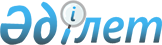 О проекте решения Высшего Евразийского экономического совета "О внесении изменения в Решение Высшего Евразийского экономического совета от 24 октября 2013 г. № 48"Решение Совета Евразийской экономической комиссии от 23 декабря 2013 года № 95

      Совет Евразийской экономической комиссии решил:



      1. Одобрить проект решения Высшего Евразийского экономического совета «О внесении изменения в Решение Высшего Евразийского экономического совета от 24 октября 2013 г. № 48» (прилагается) и внести его для рассмотрения на очередном заседании Высшего Евразийского экономического совета на уровне глав государств.



      2. Настоящее Решение вступает в силу с даты его официального опубликования.  

 Высший Евразийский экономический совет Решение      "  "             20 г.              №                  г. О внесении изменения в Решение Высшего Евразийского

экономического совета от 24 октября 2013 г. № 48

      Высший Евразийский экономический совет на уровне глав государств решил:



      1. Пункт 2 Решения Высшего Евразийского экономического совета от 24 октября 2013 г. № 48 «О мерах, предусмотренных приложением 6 к Договору о зоне свободной торговли от 18 октября 2011 года» изложить в следующей редакции:

      «2. Установить, что одностороннее применение

государством – членом Таможенного союза и Единого экономического пространства пошлин в отношении товаров, импортируемых из соответствующего государства – участника Договора, согласно приложению 6 к Договору может осуществляться в размере ставки режима наибольшего благоприятствования в случае несогласия какого-либо из государств – членов Таможенного союза и Единого экономического пространства на применение меры в соответствии с пунктом 1 настоящего Решения.».



      2. Настоящее Решение вступает в силу по истечении 10 календарных дней с даты его принятия.
					© 2012. РГП на ПХВ «Институт законодательства и правовой информации Республики Казахстан» Министерства юстиции Республики Казахстан
				Члены Совета Евразийской экономической комиссии:
От Республики

Беларусь
От Республики

Казахстан
От Российской

Федерации
С. Румас
Б. Сагинтаев
И. Шувалов
Члены Высшего Евразийского экономического совета:
От Республики

Беларусь
От Республики

Казахстан
От Российской

Федерации
